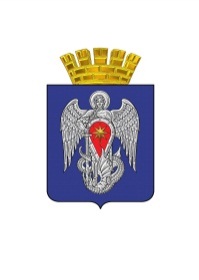 АДМИНИСТРАЦИЯ ГОРОДСКОГО ОКРУГА ГОРОД МИХАЙЛОВКАВОЛГОГРАДСКОЙ ОБЛАСТИПОСТАНОВЛЕНИЕот   10 марта 2017г.                        № 558Об утверждении Порядка представления, рассмотрения и оценки предложений граждан и организаций для включения общественной территории, подлежащей благоустройству, в муниципальную программу «Формирование современной городской среды городского округа город Михайловка Волгоградской области на 2017 год»В целях реализации Постановления Правительства Российской Федерации от 10 февраля 2017г. № 169 «Об утверждении Правил предоставления и распределения субсидий из федерального бюджета бюджетам субъектов Российской Федерации на поддержку государственных программ субъектов Российской Федерации и муниципальных программ формирования современной городской среды», руководствуясь Федеральным законом от 6 октября 2003г. № 131-ФЗ «Об общих принципах организации местного самоуправления в Российской Федерации», Уставом городского округа город Михайловка Волгоградской области, администрация городского округа город Михайловка Волгоградской области п о с т а н о в л я е т :1. Утвердить прилагаемый Порядок представления, рассмотрения и оценки предложений граждан и организаций для включения общественной территории, подлежащей благоустройству, в муниципальную программу «Формирование современной городской среды городского округа город Михайловка Волгоградской области на 2017 год».2. Настоящее постановление вступает в силу со дня его официального опубликования. 3. Контроль за исполнением настоящего постановления возложить на первого заместителя главы администрации городского округа И.Н. Эфроса. Глава администрациигородского округа                                                                             С.А. ФоминУТВЕРЖДЕНпостановлением администрации городского округа город Михайловка  Волгоградской области от 10 марта 2017г.   № 558 Порядок представления, рассмотрения и оценки предложений граждан и организаций для включения общественной территории, подлежащей благоустройству, в муниципальную программу «Формирование современной городской среды городского округа город Михайловка Волгоградской области на 2017 год» Общие положения.1.1. Настоящий Порядок представления, рассмотрения и оценки предложений граждан и организаций о включении общественной территории, подлежащей благоустройству, в муниципальную программу «Формирование современной городской среды городского округа город Михайловка Волгоградской области на 2017 год» (далее – Порядок) разработан в целях реализации муниципальной программы «Формирование современной городской среды городского округа город Михайловка Волгоградской области на 2017 год» (далее – муниципальная программа) и определяет условия и критерии отбора общественной территории (далее - отбор общественной территории) подлежащей благоустройству в 2017 году.1.2. В настоящем Порядке используются следующие основные понятия и определения: - «организатор отбора» на проведение работ по благоустройству общественной территории – администрация городского округа город Михайловка Волгоградской области (далее по тексту - Организатор отбора); - «общественные территории» – территории, которыми беспрепятственно пользуется неограниченный круг лиц (в том числе площади, улицы, проезды, набережные, скверы, бульвары, парки); - «благоустройство территории» – совокупность работ и мероприятий, направленных на создание благоприятных, здоровых и эстетических условий жизни населения на территории муниципального образования; - «озеленение» – элемент комплексного благоустройства и ландшафтной организации территории, обеспечивает формирование среды с активным использованием растительных компонентов, а также поддержание ранее созданной или изначально существующей природной среды на территории; - «предложение (заявка)» - заявка на участие в отборе для формирования адресного перечня на включение территории в муниципальную программу формирования современной городской среды на 2017 год; - «участник отбора» - физическое или юридическое лицо, представляющие предложение по благоустройству общественной территории; - «общественная комиссия» - комиссия, утвержденная постановлением администрации городского округа город Михайловка Волгоградской области от 09.03.2017 № 535, для проведения оценки предложений граждан, организаций, обсуждения проекта муниципальной программы, а также для осуществления контроля за реализацией муниципальной программы;- «дизайн-проект» – проект благоустройства общественной территории, в который включается текстовое и визуальное описание проекта благоустройства, в том числе концепция проекта и перечень (в том числе визуализированный) элементов благоустройства, предполагаемых к размещению на соответствующей территории. 2.  Условия представления предложений для включения общественной территории, подлежащей благоустройству, в муниципальную программу 2.1. Предложения об определении общественной территории, подлежащей благоустройству, для включения в муниципальную программу вносятся любым заинтересованным гражданином, организациями в письменной форме. 2.2. Для организации и проведения отбора общественной территории, подлежащей благоустройству, для включения в муниципальную программу Организатор отбора: 2.2.1. Готовит сообщение о приеме предложений для включения общественной территории в муниципальную программу (далее – предложения), которое подлежит официальному опубликованию в информационной общественно-политической газете «Панорама новостей Городской округ город Михайловка»  и размещению на официальном сайте городского округа город Михайловка: http://www.mihadm.com. 2.2.2. Принимает и регистрирует предложения о включении общественной территории, подлежащей благоустройству, в муниципальную программу 2.3. Необходимыми условиями для включения в муниципальную программу являются: 2.3.1. Наличие дизайн-проекта благоустройства общественной территории, содержащего: схему размещения элементов благоустройства (малые архитектурные формы, элементы озеленения, и т.д.); концептуальные проектные решения создаваемых элементов благоустройства; укрупненный расчет стоимости реализации проекта по элементам благоустройства. 3. Порядок предоставления предложений3.1. Предложение, составляется по форме согласно приложению № 1 к настоящему Порядку. 3.2. Организатор отбора регистрирует предложения в день их поступления в журнале регистрации предложений в порядке очередности поступления. На предложении ставится отметка о получении с указанием даты и времени его получения. Все листы предложений и прилагаемые документы должны быть прошиты, пронумерованы и подписаны заинтересованным лицом. Для организаций заявка должна быть скреплена печатью уполномоченного лица. 3.4. К предложению прилагаются следующие документы: 1) месторасположение (адрес) общественной территории, подлежащей благоустройству; 2) схема общественной территории, подлежащей благоустройству; 3) перечень предполагаемых работ на общественной территории, подлежащей благоустройству 4) проектно-сметный расчет (при наличии) 5) дизайн-проект благоустройства общественной территории, содержащий: - схему размещения элементов благоустройства (малые архитектурные формы, элементы озеленения, и т.д.); - укрупненный расчет стоимости реализации проекта по элементам благоустройства. В отношении одной общественной территории может быть подано только одно предложение. 3.5. Предложения не рассматриваются, регистрируются и возвращаются уполномоченным лицам в случае: а) если предложение подано по истечении срока приема предложений, указанного в сообщении о приеме предложений; б) если не представлены документы, указанные в пункте 3.4 настоящего Порядка. 3.6. Пакет документов, указанный в пункте 3.4 настоящего Порядка, направляется для проведения оценки предложений Общественной комиссией. 4. Критерии оценки предложений граждан, организаций о включении общественной территории в муниципальную программуОценка предложений граждан, организаций осуществляется по следующим критериям: - наличие общественной инициативы по благоустройству мест общего пользования; - событийное наполнение благоустраиваемых пространств (возможность проведения различных досуговых, спортивных, культурных мероприятий); - наличие инфраструктуры спорта, досуга и отдыха; - использование технологий ландшафтного дизайна в озеленении территории; - наличие малых архитектурных форм; - соблюдение норм доступности для маломобильных категорий граждан. 5. Проведение оценки предложений граждан, организаций о включении общественной территории в муниципальную программу5.1. Общественная комиссия проводит оценку представленных предложений по балльной системе, указанной в приложении № 2 к настоящему Порядку, исходя из критериев оценки предложений, в срок не более 5 рабочих дней с момента окончания срока подачи предложений. Использование иных критериев оценки предложений не допускается. 5.2. Решение Общественной комиссии оформляется протоколом рассмотрения и оценки предложений о включении общественной территории в муниципальную программу (далее - протокол оценки), в котором в обязательном порядке оцениваются предложения всех граждан, организаций, обратившихся с предложениями с указанием набранных ими баллов и порядковых номеров, присвоенных им по количеству набранных баллов. 5.3. Меньший порядковый номер присваивается гражданину, организации набравшем большее количество баллов. 5.4. В случае, если обратившиеся с предложениями гражданине, организации набирают одинаковое количество баллов, меньший порядковый номер присваивается лицу, предложение о включении общественной территории в муниципальную программу которого поступило ранее других. 5.5. В результате оценки представленных предложений осуществляется выбор общественной территории, подлежащей благоустройству в 2017 году (набравшая наибольшее количество баллов) и формирование адресного перечня общественных территорий в порядке очередности, в зависимости от присвоенного порядкового номера в порядке возрастания. 5.6. Из сформированного перечня общественных территорий в пределах доведенного бюджетного финансирования будут выполняться работы по благоустройству в порядке очередности. 5.7. Общественные территории, включенные в перечень по результатам оценки представленных предложений, не включенные в муниципальную программу на 2017 год, включаются в муниципальную программу на последующие годы. 5.8. Общественная комиссия проводит проверку данных, предоставленных гражданами, организациями, путем рассмотрения представленного пакета документов, при необходимости выезжает на место. 5.9. Прием предложений признается несостоявшимся в случаях, если: 1) отклонены все предложения граждан, организаций о включении общественной территории в муниципальную программу; 2) не подано ни одного предложения граждан, организаций о включении общественной территории в муниципальную программу.ПРИЛОЖЕНИЕ № 1 к Порядку предоставления, рассмотрения и оценки предложений граждан, организаций о включении общественной территории в муниципальную программу «Формирование современной городской среды городского округа город Михайловка Волгоградской области на 2017 год»ПРЕДЛОЖЕНИЕдля включения общественных территорий в муниципальную программуДата: ___________________ Куда: в администрацию городского округа город Михайловка Волгоградской области. Наименование организации, ФИО физического лица: ___________________________________________________________________________ Адрес _______________________________________________________________ (юридический адрес и почтовый адрес, место жительства):  ИНН, КПП, ОГРН (для юридического лица): ______________________________Паспортные данные (для физического лица): ______________________________Номер контактного телефона (факса): ____________________________________Изучив Порядок предоставления, рассмотрения и оценки предложений граждан и организаций для включения общественных территорий в муниципальную программу «Формирование современной городской среды городского округа город Михайловка Волгоградской области на 2017 год»___________________________________________________________________________ (наименование заинтересованного лица) В лице _____________________________________________________________________(наименование должности и Ф.И.О., подписавшего предложение) изъявляет желание участвовать в отборе общественных территорий. Предлагаем включить __________________________________________________________________(вид работ, адрес территории)В случае если общественная территория будет отобрана/не отобрана для производства работ по благоустройству, просим Вас письменно уведомить ___________________________________________________________________________(ФИО представителя, адрес) К настоящей заявке прилагаются документы на ____ л. соответствующие п.3.4. Порядка предоставления, рассмотрения и оценки предложений граждан, организаций для включения общественных территорий в муниципальную программу формирования современной городской среды на 2017 год , утвержденного постановлением администрации городского округа город Михайловка Волгоградской области от __________________№ _____. Должность__________________________________________________________________ (подпись, фамилия, имя, отчество подписавшего предложение)ПРИЛОЖЕНИЕ № 2 к Порядку предоставления, рассмотрения и оценки предложений граждан, организаций о включении общественной территории в муниципальную программу «Формирование современной городской среды городского округа город Михайловка Волгоградской области на 2017 год»Критерии отбора общественной территории в рамках муниципальной программыформирования современной городской среды на 2017 год№ п/пКритерии отбораБаллы1Событийное наполнение благоустраиваемых пространств (возможность проведения различных досуговых, спортивных, культурных мероприятий)102Наличие инфраструктуры спорта, досуга и отдыха103Использование технологий ландшафтного дизайна в озеленении территории104Наличие малых архитектурных форм105Соблюдение норм доступности для маломобильных категорий граждан10